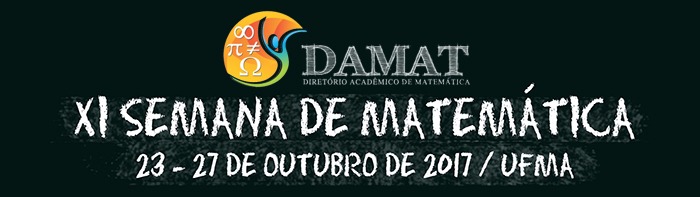 NºMINICURSOMINISTRANTE01INTRODUÇÃO AO WINMATProfa VALESKA MARTINS DE SOUZA02CONFECÇÃO DO JOGO DE XADREZ POR MEIOS DE MATERIAIS RECICLÁVEISJAYRO WERBERSON PILAR ARAÚJO03MÉTODO DE INDUÇÃO MATEMÁTICA: APLICAÇÕES À GEOMETRIARAIMUNDO DO NASCIMENTO VELOZO NETO04A INSERÇÃO E USO DO TEXTO COMO SUPORTE NA AULA DE MATEMÁTICA EM TURMAS DO ENSINO FUNDAMENTAL: EXPERIÊNCIA ACERCA DA CONSTRUÇÃO DE CONCEITOS E TREINAMENTO DAS HABILIDADES NECESSÁRIAS À FORMAÇÃO DE UM LEITOR COMPETENTE NO CONTEXTO DA EDUCAÇÃO MATEMÁTICA.MARIA DO LIVRAMENTO DOURADO DE SOUSA (PROFA. MARIA DOURADO)/MARIA CRISTINA RODRIGUES SANCHO (PROFA. CRISTINA SANCHO)05ROBÓTICA​ ​E​ ​MODELAGEM​ ​NO​ ​ENSINO​ ​DE​ ​MATEMÁTICA.JÚLIO​ ​FERNANDES​ ​RAMOS​ ​AZEVEDO/IGOR​ ​PEREIRA​ ​DOS​ ​SANTOS0607080910111213141516171819